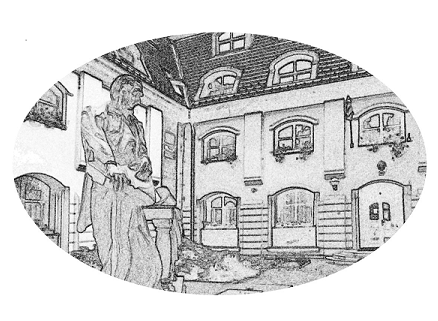 TOKAJI GRÓF SZÉCHENYI ISTVÁN KÖZÉPISKOLAI KOLLÉGIUM2018-2019 tanévÖKOISKOLA ÉVES BESZÁMOLÓIntézményünkben eddig is fontosnak tartottuk a diákok környezeti nevelését, de a cím birtokosaként tovább szeretnénk erősíteni a környezettudatos szemléletet, nemcsak a tanulók, hanem a felnőttek körében is. Törekszünk a tevékenységeink színvonalának további emelése. A munkacsoportunk vállalta, hogy segíti, koordinálja a munkaterv feladatainak megvalósulását, dokumentációs, értékelő munkát végez és külső támogatókkal kapcsolatot keres.A jövőben számításba kell vennünk a zöldítésben (belső udvar), külső kapcsolatokban (civil) , szelektív gyűjtésben rejlő lehetőségek minél jobb kihasználását.Sikeresen teljesítettük ökoiskolai vállalásunkat, miszerint intézményünk környezetét- részterületekre felosztva- kollégista diákjaink rendszeresen takarították. Kollégiumi életünk arculatát a közös helyiségek zöldítése, a PET palackok szelektív gyűjtése, a madáretetési tevékenység, a Víz Világnapi fotópályázat, az Egészséghét és a Fenntarthatósági témahét határozza meg.Alapelveink között szerepel:A felelősség vállalására nevelés a kollégiumi hálószobák év eleji leltár szerinti átvételével és a károkozásban „a károkozó fizet” elvének betartatásávalFontosnak tartjuk, hogy diákjaink helyesen használják a szobák, közös helyiségek berendezési tárgyait, hiszen a szándékos károkozást követő javításban együtt kell működniük az intézményvezetéssel, a szülőkkel, a helyreállítást végző technikai személyzettel. Az együttműködést segíti a minden kollégista számára nyilvános kollégiumi házirend, amelyből a szülők és diákok megfelelő tájékoztatást kapnak a szabályokról, elvekről, elvárásokról.Tekintettel arra, hogy mindenkinek joga van a tiszta környezethez, a közösen használt helyiségeket (konyha, szilenciumtermek, az épület környezete) félévente elkészített beosztás szerint minden diák takarítja. Ezzel kiemelt figyelmet fordítunk a kollégium lakói közötti igazságosságra.A szobák rendjének megtartása néhány esetben gondot okoz. Partnerként fogtunk össze a problémamegoldásban, megkerülhetetlennek láttuk az Ökokommandó beindítását és a „Tiszta szoba” verseny meghirdetését.A tanév során megvalósult főbb tevékenységeink:Megszerveztük a tanulói önkiszolgáló munkákat a takarításban és az ügyeletben, beindítottuk az Ökokommandót és a „Tiszta szoba” versenyt. Az ellenőrzésben minden csoport és a munkacsoport minden tagja részt vesz, az értékelést havonta és félévente végezzük.Folyamatos figyelemmel kísértük, kimutatások készítettünk a kollégium gázfogyasztásáról, figyelmeztettük a gyerekeket az energiával történő takarékosságra, a helyes szellőztetésre.A szelektív hulladékgyűjtés (pet palack ) egész évben rendszeresen tartott. Minden folyosón palack és papír gyűjtésére használható sárga kukák kerültek elhelyezésre a zöld kukák mellett.Régi szokásunkat elevenítettük fel azzal, hogy újból elkezdtük takarítani a kollégium környékét. A kilenc csoport diákjaival és csoportvezető nevelőtanáraival sikerült megvalósítani a feladatot, minden héten. Egyre több csoport kezdte meg tanulószobája zöldítését, vettünk virágföldet, virágcserepeket és hajtatással szaporítottuk a meglévő szobanövényeinket, amelyek otthonosabbá tették a szilenciumtermeket.Az Állatok Világnapjára minden csoport gondoskodott arról, hogy megemlékezzen erről a jeles napról, egyedi diákrajzokkal, cikkekkel frissítette az öko-faliújságot.Októberben számunkra a töklámpás faragása részben az őszi dekoráció elkészítéséhez tartozó, a kollégiumi csoportok körében kifejezetten kedvelt tevékenység. A megfelelő tökön nem kell hozzá sok eszköz, csak kreativitás.  A korábbi években még egyszerűbb mosolygós vagy éppen ijesztő arcot formáltak a gyerekek, de ma már bonyolultabb mintát készítettek és sablonnal is próbálkoztak, inspirációt az internetről gyűjtöttek.A hagyományosnak mondható Egészségheti rendezvényen részt minden kollégista, sikeresen megvalósult délutáni és esti programokkal. Azon diákjaink, akik tenni akartak az egészségükért, futóversenyen vehettek részt, fittball gyakorlatokat végezhettek, zöldség és gyümölcs kompozíciókat készíthettek. Minden résztvevő diákot különböző gyümölcsteával kínáltunk meg. Az érdeklődők meghallgathattak egy asztrológiai témájú előadást vagy kortársoktatáson vehettek részt.A madáretetőket kihelyeztük a kollégium udvarára és az épület elé, az etetőket rendszeresen feltöltöttük eleséggel.A téli ünnepek programjai tartalmazták a környezeti neveléssel, feladatvállalásainkkal kapcsolatos elemeket is, a karácsonyváró kézműves foglalkozások, az adventi díszítés során nagy gondot fordítottunk az újrahasznosításra. Az ünnepi vacsorán a teríték újhasznosított és természetes anyagokból készített asztali díszekben pompázott. Hagyományteremtő céllal 50 fős csapattal ellátogattunk a debreceni adventi vásárraA jövőben sem mondhatunk le múltunkat idéző tárgyi és szellemi értékeink továbbadásáról, nemzeti tudatunk erősítéséről. A televízióból jól ismert „Magyarország szeretlek” szórakoztató vetélkedőben mérhették össze tudásokat a kisorsolt évfolyampárok, majd a győztes csapatok a döntőben mérkőztek meg a Magyarországgal kapcsolatos kérdésekre válaszolva az elismerésért.A Víz Világnapja alkalmából meghirdetett fotópályázatra érkezett fényképekből készítettünk kiállítást, a kollégisták szavazatai alapján az első három helyezettet tárgyjutalomban részesítettük.A tanév egyik, minden kollégistát megmozgató rendezvénye a Fenntarthatósági Témahét. Ebben a következő programokat valósítottuk meg:Önkéntesség alapján részvétel a TeSzedd akcióbanA témahét projekt célja: ökofaliújság létrehozása minden tanulószobában, amely ökológiai lábnyomszámítással kapcsolatos információkat tartalmazottVíz Világnapjához társítva meghirdettük hagyományos fotópályázatunkat Szintén áprilisban ellátogattunk Poroszlóra, ezt az utat felhasználtuk arra, hogy a gyerekek megimerhessék a Tisza-tó természeti értékeit, szépségeit, szórakoztató és interaktív módon tárult elénk a tó gazdag élővilága.A szabadtéri főzés mindig különleges élmény, hiszen az előkészületek, a főzés, a közös étkezés összehozza a csoportokat.A Környezetvédelmi világnapra a kollégiumi faliújságon emlékeztettük tanulóinkat.Törekszünk az ökoiskolai kritérium rendszer készleteinek megvalósítására:Általános elvárásunk a gyerekek takarékosságra nevelése (Ökokommandó működtetése, mozgásérzékelők a vizes blokkokban)A tanulás folyamatába beépítjük a fenntarthatóság törekvéseit, a kollégium életéhez kapcsolódó programokat szervezünk (pl.:projekt hetek –Széchenyi témahét, témahetek-Fenntarthatóság témahét, jeles napok –Víz Világnapja, Állatok Világnapja)Létrehoztuk az Öko munkacsoportot, A DÖK- ben van környezeti felelős, az ökoiskolai programot a diákok is és a szülők is véleményezték.A tanításon kívül számos lehetőség kínálkozik tevékenységek megvalósítására:akciókat, őrjáratokat, ökokommandót szerveztünk,zöldítjük a tanulószobákat, belső tereket, belső udvartökofaliújságot működtetünkTársadalmi kapcsolataink:Diákjaink mindannyian a SZSZC Tokaji Ferenc Gimnázium és Szakgimnázium tanulói, ebből szinte adódik az együttműködés, támogatjuk a kollégista diákok részvételét az iskola környezeti neveléssel kapcsolatos programjain és egyéb rendezvényeken. A Tokaji Időskorúk Otthona lakóit a téli ünnepkör idején évente meglepjük egy kis ünnepi műsorralA Tokaji Egészségközpont előadásokkal, egészséges ételekkel, interaktív foglalkozásokkal támogatja Egészségheti rendezvényeinket.Külső kapcsolatainkat felül kell vizsgálnunk, a szülők jobban mozgósíthatók a kollégium szépítésében, civil szervezeteket meg kell keresni.Fizikai környezetJellemző a szelektív gyűjtésvirágokkal, újrahasznosított anyagokból készített dísztárgyakkal, használati tárgyakkal dekoráljuk a közösen használt helyiségeketkialakítottunk egy öko könyves polcot (a gyarapítása további feladat)közösségi összejövetelekre alkalmasak a tanulószobáink, a konferenciaterem, a belső udvarrendelkezünk biztonságos kerékpártárolóvala madáretetőket rendszeresen ellenőrizzükA kollégium működtetéseKörnyezetkímélő anyaghasználatot valósítunk meg, amikor takarékoskodunk a papírral az irodai munkábanA hulladékot szétválogatva gyűjtjük (pet palack és papír)A szellőztetésnél ügyelünk a hőenergiával való takarékosságraAz Ökokommandó segít az elektromossággal való takarékoskodásban